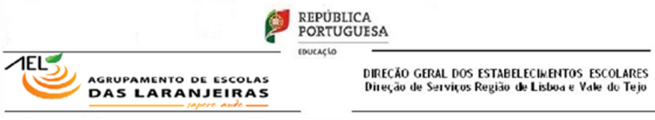  CRITÉRIOS DE AVALIAÇÃO – ENSINO BÁSICO – 5º - ANO - PORTUGUÊS                              2018/2019APRENDIZAGENS ESSENCIAISAPRENDIZAGENS ESSENCIAISPON-DERA-ÇÃODOMÍNIOS / TEMASO ALUNO DEVE SER CAPAZ DE ...AVALIAÇÃO FORMATIVA ÁREAS DE COMPETÊNCIAS DO PERFIL DO ALUNO. Competência da oralidade com base em textos/discursos de géneros adequados a propósitos comunicativos.. Competência da leitura centrada em textos orientados para informar, expor e/ou explicar), para comunicar formalmente e para relatar ou narrar.. Educação literária com aquisição de conhecimento de aspetos específicos do texto narrativo, lírico e dramático com progressiva autonomia no hábito de leitura de obras literárias e de apreciação estética.. Competência da escrita que inclua saber descrever, elaborar uma narrativa com descrições e manifestar uma opinião fundamentada em argumentos válidos.. Competência gramatical por meio de um progressivo conhecimento sobre aspetos básicos de diversos planos.CONHECIMENTOS/CAPACIDADES80%• OralidadeCompreensão• Expressão• Leitura• Educação Literária• Escrita• Gramática• Selecionar e organizar informação relevante e registá-la por meio de técnicas diversas. Controlar a produção discursiva. • Preparar apresentações orais. Planificar e produzir textos orais. Intervir em interações. Captar e manter a atenção da audiência. Produzir um discurso com elementos de coesão adequados.• Ler textos com características narrativas e expositivas. Realizar leitura em voz alta, silenciosa e autónoma. Explicitar o sentido global de um texto. Fazer inferências. Identificar tema(s), ideias principais e pontos de vista.  Compreender a utilização de recursos expressivos. Utilizar procedimentos de registo e tratamento de informação. Analisar textos em função do género textual.• Ler integralmente textos literários. Interpretar o texto em função do género. Inferir o sentido conotativo de palavras e expressões. Reconhecer a estrutura e os elementos constitutivos do texto. Explicar recursos expressivos. Analisar o modo como os temas, as experiências e os valores são representados nas obras e compará-lo com outras manifestações artísticas. Valorizar a diversidade cultural. Fazer declamações e representações teatrais. Desenvolver um projeto de leitura.• Descrever pessoas, objetos e paisagens. Planificar a escrita por meio do registo de ideias e da sua hierarquização. Escrever textos organizados, de acordo com o género que convém à finalidade comunicativa. Escrever com respeito pelas regras de ortografia e de pontuação. Aperfeiçoar o texto depois de redigido. Escrever textos de natureza narrativa. Escrever textos em que se defenda uma posição com argumentos e conclusão coerentes.• Identificar a classe das palavras. Identificar o particípio passado e o gerúndio dos verbos. Sistematizar processos de formação do feminino dos nomes e adjetivos. Sistematizar a flexão nominal e adjetival quanto ao número. Identificar os constituintes da frase. Distinguir frases simples de complexas. Empregar, de modo intencional e adequado, conectores. Analisar palavras a partir dos seus elementos constitutivos. Compreender a composição como processo de formação de palavras. Explicitar regras de utilização dos sinais de pontuação. Mobilizar formas de tratamento.• Fichas e/ou registo de informação com base na audição de textos• Intervenções orais• Leitura expressiva• Fichas ou atividades de avaliação informal e / ou formal• Fichas de Avaliação (Leitura / Escrita / Educação Literária / Gramática)Linguagens e textos Informação e comunicação Raciocínio e resolução de problemas Pensamento crítico e pensamento criativo Relaciona-mento interpessoalDesenvolvi-mento pessoal e autonomia Bem-estar, saúde e ambiente Sensibilidade estética e artística Saber científico, técnico e tecnológico Consciência e domínio do corpo . Competência da oralidade com base em textos/discursos de géneros adequados a propósitos comunicativos.. Competência da leitura centrada em textos orientados para informar, expor e/ou explicar), para comunicar formalmente e para relatar ou narrar.. Educação literária com aquisição de conhecimento de aspetos específicos do texto narrativo, lírico e dramático com progressiva autonomia no hábito de leitura de obras literárias e de apreciação estética.. Competência da escrita que inclua saber descrever, elaborar uma narrativa com descrições e manifestar uma opinião fundamentada em argumentos válidos.. Competência gramatical por meio de um progressivo conhecimento sobre aspetos básicos de diversos planos.ATITUDES20%Sociabilidade e cumprimento de regras da sala de aula;Responsabilida-de e respeito pelo outro;Participação e cooperação;Empenho e autonomia.• Socializar e cumprir regras de sala de aula.• Ser responsável e respeitar o Outro.• Participar e cooperar.• Empenhar-se e ser autónomo.• Grelhas de registo de observação diretaLinguagens e textos Informação e comunicação Raciocínio e resolução de problemas Pensamento crítico e pensamento criativo Relaciona-mento interpessoalDesenvolvi-mento pessoal e autonomia Bem-estar, saúde e ambiente Sensibilidade estética e artística Saber científico, técnico e tecnológico Consciência e domínio do corpo 